Application form for 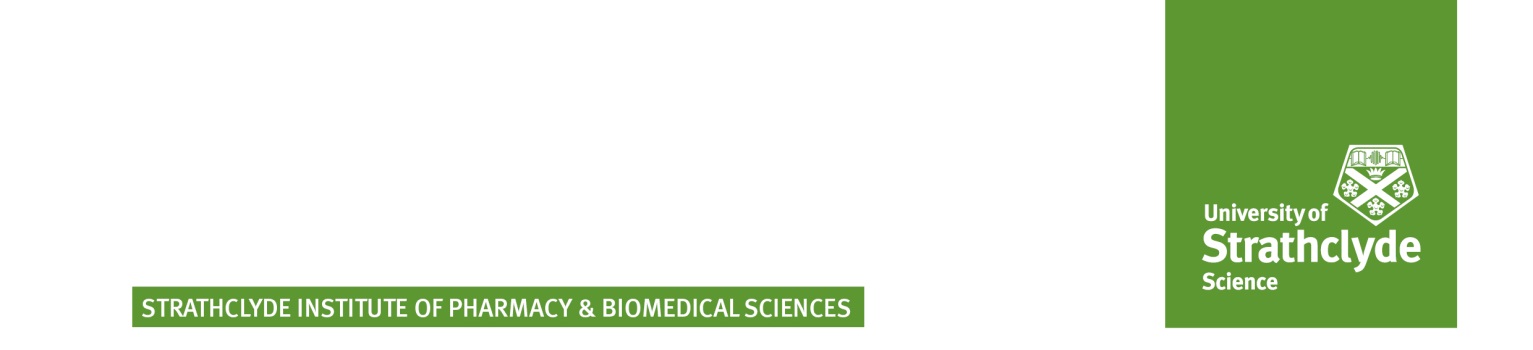 masters degree sCHOLARSHIPS, university of strathclyde, sCOTLAND, ukPersonal detailsFirst Name:______________________                Surname:_______________________Date of birth: _____________________Home mailing address:_________________________________________________Email address (most correspondence will be by email): _______________________Telephone number: ________________Degree program studied at CPU: __________________________________________Academic recordAcademic qualifications and marks for university courses (please attach any files if necessary): ________________________________________________________________________________________________________________________________English IELTS results: ____________________________________________________Prizes and/or awards: ___________________________________________________Other recognition (e.g. member of society, or research papers, conferences attended): ____________________________________________________________Other relevant achievements and responsibilities: ____________________________ _____________________________________________________________________MSc course at University of Strathclyde Your choice of MSc courses at University of Strathclyde: ____________________Please outline why you have chosen to apply for this University of Strathclyde Masters Degree Scholarships and have selected the above MSc course (up to 200 words):